บันทึกข้อความ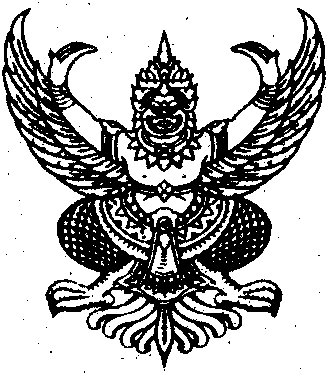 ส่วนราชการ 	โรงเรียนเฉลิมพระเกียรติสมเด็จพระศรีนครินทร์ ภูเก็ต ในพระราชูปถัมภ์ สมเด็จพระเทพรัตน-  ราชสุดาฯ สยามบรมราชกุมารีที่                -	วันที่  ..............................................เรื่อง  	ขออนุญาตซ่อมเครื่องคอมพิวเตอร์ / อุปกรณ์ต่อพ่วง--------------------------------------------------------------------------------------------------------------------------------เรียน	ผู้อำนวยการโรงเรียนเฉลิมพระเกียรติสมเด็จพระศรีนครินทร์ ภูเก็ต ในพระราชูปถัมภ์ สมเด็จพระเทพ-รัตนราชสุดาฯ สยามบรมราชกุมารีเนื่องด้วยงาน/ฝ่าย/กลุ่มสาระ.............................................................ได้แจ้งให้งานศูนย์เทคโนโลยี สารสนเทศ และไอซีที ดำเนินการตรวจสอบอุปกรณ์ต่อไปนี้ ณ ห้อง........................................................................  คอมพิวเตอร์ หมายเลขครุภัณฑ์....................................................... เครื่องพิมพ์ หมายเลขครุภัณฑ์ (ถ้ามี) ....................................................... เครื่องฉายทึบแสง/เครื่องฉายภาพ หมายเลขครุภัณฑ์.......................................................โดยงานศูนย์เทคโนโลยี สารสนเทศ และไอซีที ได้ดำเนินการตรวจสอบหาสาเหตุเบื้องต้นแล้ว ผลปรากฎตามใบแจ้งซ่อมคอมพิวเตอร์ที่............................. ตามโครงการพัฒนาระบบเทคโนโลยีสารสนเทศและการสื่อสารเพื่อการจัดการศึกษาอย่างมีประสิทธิภาพ กิจกรรมจัดซื้อจัดหาและซ่อมแซมคอมพิวเตอร์ อุปกรณ์ต่อพ่วง อุปกรณ์อิเล็กทรอนิกส์และเทคโนโลยีเพื่อการบริหารจัดการองค์กร ประจำปีงบประมาณ 2565 ใช้งบประมาณทั้งสิ้น....................................บาท (.......................................................................................) ตามเอกสารที่แนบมาพร้อมนี้ในการนี้ งาน/ฝ่าย/กลุ่มสาระ..............................................จึงขออนุญาตซ่อมอุปกรณ์ดังกล่าว เพื่อให้พร้อมสำหรับการใช้งานต่อไปจึงเรียนมาเพื่อทราบและพิจารณา		( .......................................................... )		.................................................บันทึกข้อความส่วนราชการ 	โรงเรียนเฉลิมพระเกียรติสมเด็จพระศรีนครินทร์ ภูเก็ต ในพระราชูปถัมภ์ สมเด็จพระเทพรัตน-  ราชสุดาฯ สยามบรมราชกุมารีที่                -	วันที่  12  พฤษภาคม  2565เรื่อง  	ขออนุญาตซ่อมเครื่องคอมพิวเตอร์ / อุปกรณ์ต่อพ่วง--------------------------------------------------------------------------------------------------------------------------------เรียน	ผู้อำนวยการโรงเรียนเฉลิมพระเกียรติสมเด็จพระศรีนครินทร์ ภูเก็ต ในพระราชูปถัมภ์ สมเด็จพระเทพ-รัตนราชสุดาฯ สยามบรมราชกุมารีเนื่องด้วยงานอนามัยโรงเรียน ได้แจ้งให้งานศูนย์เทคโนโลยี สารสนเทศ และไอซีที ดำเนินการตรวจสอบอุปกรณ์ต่อไปนี้ ณ ห้องอนามัยโรงเรียน  คอมพิวเตอร์ หมายเลขครุภัณฑ์ สว.ภก.510/57 เครื่องพิมพ์ หมายเลขครุภัณฑ์ (ถ้ามี) ....................................................... เครื่องฉายทึบแสง/เครื่องฉายภาพ หมายเลขครุภัณฑ์.......................................................โดยงานศูนย์เทคโนโลยี สารสนเทศ และไอซีที ได้ดำเนินการตรวจสอบหาสาเหตุเบื้องต้นแล้ว ผลปรากฎตามใบแจ้งซ่อมคอมพิวเตอร์ที่ ศคพ.1/2565 ตามโครงการพัฒนาระบบเทคโนโลยีสารสนเทศและการสื่อสารเพื่อการจัดการศึกษาอย่างมีประสิทธิภาพ กิจกรรมจัดซื้อจัดหาและซ่อมแซมคอมพิวเตอร์ อุปกรณ์ต่อพ่วง อุปกรณ์อิเล็กทรอนิกส์และเทคโนโลยีเพื่อการบริหารจัดการองค์กร ประจำปีงบประมาณ 2565 ใช้งบประมาณทั้งสิ้น 13,696.00 บาท (หนึ่งหมื่นสามพันหกร้อยเก้าสิบหกบาทถ้วน) ตามเอกสารที่แนบมาพร้อมนี้ในการนี้ งานอนามัยโรงเรียน จึงขออนุญาตซ่อมอุปกรณ์ดังกล่าว เพื่อให้พร้อมสำหรับการใช้งานต่อไปจึงเรียนมาเพื่อทราบและพิจารณา		( นางเพลินพิศ  ทองบุญชู )		หัวหน้างานอนามัยโรงเรียนความเห็นของหัวหน้างานศูนย์เทคโนโลยี สารสนเทศ และไอซีที เห็นควรพิจารณาอนุญาตลงชื่อ 	( นายก้องเกียรติ  นุชเครือ )ความเห็นของรองผู้อำนวยการกลุ่มบริหาร  งานวิชาการ	 เห็นควรพิจารณาอนุญาตลงชื่อ 	( นางรัตนาภรณ์  ตันรัตนส่องแสง )ความเห็นของหัวหน้างานแผนงาน เห็นควรพิจารณาอนุญาตลงชื่อ 	( นางรัฐพร  บูรณะขจร )ความเห็นของรองผู้อำนวยการกลุ่มงานงบประมาณฯ เห็นควรพิจารณาอนุญาตลงชื่อ 	( นางพรทิพย์  ประทีป ณ ถลาง )ความเห็นของผู้อำนวยการ อนุญาต	 ไม่อนุญาตลงชื่อ 	(นายมนตรี  พรผล)ผู้อำนวยการโรงเรียนความเห็นของผู้อำนวยการ อนุญาต	 ไม่อนุญาตลงชื่อ 	(นายมนตรี  พรผล)ผู้อำนวยการโรงเรียนความเห็นของหัวหน้างานศูนย์เทคโนโลยี สารสนเทศ และไอซีที เห็นควรพิจารณาอนุญาตลงชื่อ 	( นายก้องเกียรติ  นุชเครือ )ความเห็นของรองผู้อำนวยการกลุ่มบริหาร  งานวิชาการ	 เห็นควรพิจารณาอนุญาตลงชื่อ 	( นางรัตนาภรณ์  ตันรัตนส่องแสง )ความเห็นของหัวหน้างานแผนงาน เห็นควรพิจารณาอนุญาตลงชื่อ 	( นางรัฐพร  บูรณะขจร )ความเห็นของรองผู้อำนวยการกลุ่มงานงบประมาณฯ เห็นควรพิจารณาอนุญาตลงชื่อ 	( นางพรทิพย์  ประทีป ณ ถลาง )ความเห็นของผู้อำนวยการ อนุญาต	 ไม่อนุญาตลงชื่อ 	(นายมนตรี  พรผล)ผู้อำนวยการโรงเรียนความเห็นของผู้อำนวยการ อนุญาต	 ไม่อนุญาตลงชื่อ 	(นายมนตรี  พรผล)ผู้อำนวยการโรงเรียน